      		2018                           Date of Entry______________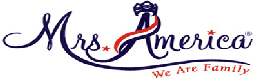   I hereby apply as an Applicant for the title Mrs. ______________________________-- America	                             >________________________________________________________________________________________________________________________________    NAME      >_______________________________________________________________________________________________________________________________________________    HOME ADDRESS – CITY-STATE-ZIP CODE                    			    HOME PHONE                   MOBILE                  E-MAIL>________________________________________________________________________________________________________________________________     AGE                         DATE OF BIRTH                                                      BIRTHPLACE                                                                                             U.S. CITIZEN>________________________________________________________________________________________________________________________________    HEIGHT                WEIGHT                EYE COLOR                    HAIR COLOR                BUST-WAIST-HIPS                DRESS          SWIMSUIT                  SHOE               >________________________________________________________________________________________________________________________________________________    MARRIAGE (Month/Day/Year)                OCCUPATION & ADDRESS OF EMPLOYER>________________________________________________________________________________________________________________________________________________   HUSBANDS NAME                                                                            CHILDREN’S NAMES & DATE(S) OF BIRTHNAME & LOCATION OF SECONDARY SCHOOL: __________________________________________________________________________________________NAME & LOCATION OF COLLEGE, UNIVERSITY OR OTHER:_______________________________________________________________________________LEVEL REACHED:                                                                                DEGREE(S):_____________________________________________________________________________DESCRIBE CURRENT & RECENT COMMUNITY INVOLVEMENT:______________________________________________________________________________________ __________________________________________________________________________________________________________________________________________________________________________________________________________________________________________________________________________________________________________________________________________________________________________________________________________________________________________________________________________________________________________________________________________________________________HOBBIES, TALENTS & GENERAL BACKGROUND:______________________________________________________________________________________________________________________________________________________________________________________________________________________________________________________________________________________________________________________________________________________________________________________RULES AND REGULATIONSApplicant must be married as of the date of entry and throughout the State and National Competitions.Applicant is and always has been a female and is at least 18 years of age as of the date of entry.Applicant will continue to be a person of good moral character; affirms that she has not committed and will not  commit any act inconsistent with the highest standards of public morals and conventions or that will reflect unfavorably on the Pageant, its representatives, sponsors and or/licensees; that during her majority (18 years of age or older), she has not willingly appeared in provocative and sexually explicit photographs for any film, video, or publication prior to, during the State  Pageant, or during her reign as a State winner or as  “Mrs America.”.Applicant must be a U.S. Citizen and a resident of the “State”, or “Military Installation”, in the “State” of entrance into the Pageant.  If Applicant seeks to represent the District of Columbia, she must reside in or work within a 25 mile radius, on a full time basis, thereof.  Applicant is only permitted to enter one State Pageant per Pageant year, and must follow rules outlined above. Applicant agrees to look solely to the State Director with respect to all matters relating to the State Pageant, including her application to enter the State Pageant, the preparation, rehearsal, performance and selection process relating to the State Pageant and all other matters relating to the State Pageant.  Mrs. America, Inc., its Officers, Directors, Agents and Employees are not liable to Applicant for anything whatsoever in connection with the State Pageant.Applicant will attend the Mrs. America Pageant (sometimes referred to as the “National Pageant”) if selected as the Winner in the State Pageant and further abide by all the required services, rules and regulations governing this National Pageant.  Applicant is responsible to both Mrs. America and her State Director in the event of non-compliance with the same.Applicant may have a modeling, personal management and/or agency contract, which contract, however, does not include, authorize, or permit the use of the name of “Mrs. America Pageant” or any title designation or reference with respect to the Pageant in any manner.  Applicant may not have any commercial tie-up or endorsement agreement or commitment of any kind whatsoever. Applicant agrees to be bound by the rules, regulations and the Contestant Agreement required by Mrs. America, Inc. State Directors, at their discretion, may accept a qualified Contestant, who has competed at the Mrs. America Pageant, in non-consecutive years. A Contestant may not participate as a contestant in another pageant for married women while holding a city, county, or State Title in the Mrs. America system.Relative to State matters, the Directors shall have the final approval of wardrobe, appearances, press releases, coaching and hair and make-up providers.           Applicant hereby authorizes the use of any Pageant photos or video reproduction of the Applicant at the State Pageant for promotional purposes. Mrs. America, Inc. (MAI) at its discretion, may conduct separate Pageants or Contests, such as a: “1st Runner-Up” or “Fabulous Face” Contest and add Delegates to the National Competition.  The Winners of the same, or other Delegates, may be placed into the Semi-Final Competition by MAI.  “State 1st Runner-Ups” shall be eligible to compete in the State Competition the following year, provided that they do not become Mrs. America. As consideration for this agreement, Contestant promises to pay the respective State entry fee, all payments being non-refundable.Failure of a Contestant to abide by the rules above may result in disqualification and or removal of a State Title at the discretion of the State Director, subject to review by the National Pageant Grievance Committee.        I agree to be bound and abide by all the Rules and Regulations herein set forth.         Signature of Applicant_______________________________________________________Signature of Director______________________________________________________________Mrs. America is a registered trademark of Mrs. America, Inc.                                    Mrs. World   is a registered trademark of Mrs. World, Inc.2412 Wilshire Boulevard  Suite #204  Santa Monica, CA 90403  Telephone:  (310) 829-9902    Fax:  (310) 828-5862  e-mail: info@mrsamerica.com